ПОСТАНОВЛЕНИЕ № 29гп. Виллози				         		                                       от  13 марта 2023 г.Об утверждении бюджетного прогнозамуниципального образованияВиллозское городское поселение Ломоносовского района на период до  2028 годВ целях реализации положений пункта 6 статьи 170.1 Бюджетного Кодекса Российской Федерации, администрация Виллозского городского поселения  Ломоносовского района п о с т а н о в л я е т:Утвердить бюджетный прогноз муниципального образования Виллозское городское поселение  Ломоносовского района на период до 2028 года согласно приложению.Разместить настоящее постановление на официальном сайте муниципального образования Виллозское городское поселение по электронному адресу: www.villozi-adm.ru.Контроль за исполнением  данного Постановления возложить на главного бухгалтера-начальника финансового отдела Иванову Л.А.Глава  администрацииВиллозского городского поселения                                                                     С.В. АндрееваУТВЕРЖДЕН:Постановлением администрация Виллозского городского поселения  Ломоносовского района от 13.03.2023 № 29(Приложение)Бюджетный прогнозмуниципального образования Виллозского городского поселения  Ломоносовского района на период до 2028 годаУсловия формирования Бюджетного прогнозаБюджетный прогноз разработан с учетом  основных показателей прогноза социально-экономического развития муниципального образования Виллозское городское поселение  Ломоносовского района на период до 2028 года .Формирование  бюджетного прогноза осуществляется в условиях рисков, связанных с внешним давлением со стороны недружественных государств, проводимой жесткой санкционной политикой в отношении  России. Социально-экономическое развитие района предполагается в условиях проводимой Правительством Ленинградской области и муниципального образования Виллозского городского поселения  Ломоносовского района на период до 2028 года политики, направленной на поддержку реального сектора экономики и улучшение инвестиционного климата, на повышение эффективности расходов бюджета в целях улучшения качества жизни населения, а также с учетом ожидаемых внешних условий и принимаемых мер экономической политики. На основании областного закона Ленинградской области от 29.12.2016 года № 113-ОЗ «Об административно-территориальных преобразованиях в Ломоносовском  муниципальном районе Ленинградской области в связи с изменением категории населенного пункта Виллози»  изменен статус  Виллозского сельского поселения   на Виллозское городское поселение. Виллозское городское поселение расположено  между Киевским и Таллинским шоссе  на Пулковских и Дудергофских высотах. Территория поселения .  Численность населения по состоянию на 01.01.2022 г. составляет 11810 человека, проживающих в г.п. Виллози и 12-ти деревнях: Малое Карлино, Вариксолово, Аропаккузи, Рассколово, Кавелахта, Карвала, Пикколово, Ретселя, Мюреля, Перекюля, Мурилово, Саксолово и в поселке  Новогорелово.Административным центром является гп. Виллози.На территории  МО Виллозское городское поселение расположена промышленная зона Горелово, где работают крупные предприятия: ООО «СТГТ», ООО «Полиграф Лэнд», ООО «Производственная компания «ФЛЕКСО», ООО «Полиграфоформление-ФЛЕКСО», ООО «Филипп Морис Ижора», ООО «Крес Нева», ООО «ЯКОБС ДАУ ЭГБЕРТС РУС»», ООО «ПОНССЕ», ЗАО «КО «Любимый край», ПРОИЗВОДСТВЕННЫЙ ФЛ АО "АР ПЭКЭДЖИНГ", ООО «ММ Полиграфоформление ПЭКЭджинг», ООО «ММ Полиграфоформление Ротогравюр», АО "КИИЛТО-КЛЕЙ", ООО "БОНЕНКАМП", ФИЛИАЛ ООО "РУЛОГ" В ЛЕНИНГРАДСКОЙ ОБЛАСТИ, ООО "ЗИГВЕРК", ООО "ЭЙ.СИ.ДИСТРИБЬЮШН",АО "АЛЕРС РУС", ЗАКРЫТОЕ АКЦИОНЕРНОЕ ОБЩЕСТВО "КЕРАМИН САНКТ-ПЕТЕРБУРГ", ООО "НГ-ЭНЕРГО", ООО "ИАТ ВОЛХОНКА" и д.р.     В дер. Малое Карлино расположен распределительный центр С-З ФЛ ООО «СПОРТМАСТЕР», в дер. Рассколово расположена «Фабрика Домашних Солений» (ООО «ФДС»).     В южной части Виллозского городского поселения  развивается горнолыжный курорт ООО «Туутари-парк».Демографическая ситуация Виллозского городского поселения:3. Экономическое развитие МО Виллозское городское поселение:3.1. Инвестиционные проекты, реализуемые на территории МО Виллозское городское поселение:С июля 2020 года ООО Кондитерское объединение «Любимый край» совместно с экспертами Федерального центра компетенций приступило к реализации национального проекта «Производительность труда и поддержка занятости». В качестве «пилотного проекта» будут отрабатываться технологии бережливого производства. По итогам проекта «Любимый Край» планирует провести автоматизацию и модернизацию оборудования с привлечением инвестиций.Компания ООО «БиоВитрум Инвест». Инвестиционный проект по производству медицинских реагентов.Срок реализации инвестиционного проекта – 2020 – 2023гг., общий объем инвестиций: 500 млн. рублей, количество создаваемых рабочих мест: 200.Инвестор ООО «ЯКОБС ДАУ ЭГБЕРТС РУС».Проект по расширению производства. Строительство производственного корпуса мощностью 7000 тонн в год на территории завода. Срок реализации инвестиционного проекта – 2021-2023гг.Инвестор ООО «Мон дэлис Русь». Проект модернизации производства и развитие новых мощностей кофейного производства с целью запуска новинок и увеличения объема.  Срок реализации инвестиционного проекта – 2020-2023гг.Инвестор ООО "ВЕРТЕК". Проект по расширению производственных мощностей -  Строительство производственного здания АБК.  Срок реализации инвестиционного проекта – 2021-2024гг.Инвестор АО "Астрос Логистик Центр". Проект нового производства в Складской комплекс. Здание № 1. Здание № 2 . Срок реализации инвестиционного проекта – 2021-2024гг.К действующим индустриальным паркам, на территории которых завершается строительство объектов инфраструктуры и размещаются резиденты, относятся индустриальные парки: Промышленная зона «Горелово», квартал 3 Промышленной зоны «Горелово», «Многофункциональный комплекс «Волхонка», индустриальный парк «ГРИНСТЕЙТ». Суммарный объем вложений в инфраструктуру парка «ГРИНСТЕЙТ»- 1 366 000 000 руб., количество созданных рабочих мест на территории парка  - 1800.Промышленность на территории поселения представлена  следующими крупными предприятиями3.2. Сельское хозяйствоОрганы местного самоуправления и учреждения муниципального образования Виллозское городское поселение Ломоносовского района 3.3. Транспорт, связь, дорожное хозяйствоТранспортная сеть:По территории Виллозского городского поселения проходит:-  железная дорога Санкт-Петербург – Красное Село - Гатчина.- автомобильная дорога (Н-96) Красное Село – Гатчина - Павловск.  - СПб - Красное Село – Пушкин- кольцевая автомобильная дорога Все 14 населенных пунктов  соединены автомобильными дорогами местного значения. В 2022 году продолжается работа по оформлению  права собственности  на  автомобильные дороги местного значения муниципального образования Виллозское городское поселение.Прогноз основных параметров бюджета муниципального образования Виллозское городское поселение  Ломоносовского района.Прогноз собственных доходов бюджета муниципального образования Виллозское городское поселение  Ломоносовского района до 2028 года рассчитан исходя из основных показателей социально-экономического развития Виллозское городское поселение  Ломоносовского района (на среднесрочный период) и ожидаемого поступления налоговых и неналоговых доходов  в 2022 году.Прогноз поступлений по основным доходным источникам произведен на основании расчетов, представленных главными администраторами доходов бюджета муниципального образования Ломоносовский муниципальный район Ленинградской области, в соответствии с методиками прогнозирования администрируемых доходов, разработанных в соответствии с пунктом 1 статьи 160.1 Бюджетного Кодекса Российской Федерации и постановлением Правительства Российской Федерации от 23.06.2016г. №574 (ред. от 14.09.2021, от 09.12.2022) «Об общих требованиях к методике прогнозирования поступлений доходов в бюджеты бюджетной системы Российской Федерации». При формировании бюджетного прогноза до 2028 года учитывались положения Бюджетного кодекса Российской Федерации, нормы налогового законодательства, действующее на момент составления проекта бюджета, а также планируемые изменения и дополнения в законодательство Российской Федерации и законодательство Ленинградской области в налоговой и бюджетной сферах, вступающие в действие с 1 января 2023 года. Основными доходными источниками бюджета  муниципального образования  Виллозское городское поселение  Ломоносовского района являются: налог на доходы физических лиц (удельный вес в объеме ожидаемых поступлений налоговых и неналоговых доходов  консолидированный бюджет в 2022 году составляет 60,2%). Так же высокий процент от поступлений земельного налога (удельный вес в объеме ожидаемых поступлений налоговых и неналоговых доходов  консолидированный бюджет в 2022 году составляет 35,3%).Доля налоговых платежей консолидированного бюджета  в 2022 году составит 96,8 % общего объема налоговых и неналоговых доходов муниципального района. Доля неналоговых доходов составит  3,2%. Для бюджетного прогноза расходной части использовались  следующие основные подходы:-в  качестве "базовых" объемов бюджетных ассигнований на 2023 год приняты бюджетные ассигнования, утвержденные на 2022 год решением Совета депутатов “О бюджете на очередной финансовый год и плановый период” (с изменениями по состоянию на 01 сентября и планируемые изменения в октябре), за исключением “разовых выплат” из бюджета, таких как оплата ремонтов, бюджетные инвестиции  и т.д.;-должностные оклады работников муниципальных бюджетных учреждений, муниципальных казенных учреждений и ежемесячное денежное вознаграждение работников муниципальных органов власти  с 01.09.2022 проиндексированы на прогнозный уровень инфляции (9,0%);- в соответствии Указами Президента Российской Федерации обеспечено повышение оплаты труда отдельным категориям работников в соответствии с заключенными “дорожными картами”;-софинансирование расходов для участия в государственных программах запланировано в полном объеме;-оплата коммунальных услуг запланирована на уровне 2022года;           -дорожный фонд сформирован в объеме превышающем доходы, формирующие дорожный фонд; -условно утвержденные расходы, не распределенные в плановом периоде 2024 и 2025 годов по кодам бюджетной классификации, запланированы в 2024 году в объеме 2,5% от общего объема расходов, в 2025 году - 5,0%. -на 2026-2028 года в проекте бюджетного прогноза не учтены безвозмездные поступления;-на последующие года применены индексы-дефляторы.;-“сдержанный подход” при планировании расходов;-приоритизация расходов;-обеспечение принятых расходных обязательств и не допущение принятия новых расходных обязательств без доходных источников покрытия. В целом, показатели бюджета муниципального образования  Виллозское городское поселение  Ломоносовского района достаточно сбалансированы вплоть до 2028 года. Таким образом, дефицит  бюджета имеет стабильные показатели, не увеличивается.Показатели финансового обеспечения муниципальных программ  муниципального образования Ломоносовский муниципальный район Ленинградской области.В муниципальном образовании Ломоносовского муниципального района Ленинградской области  действуют 9  муниципальных программ: Современное образование в Ломоносовском муниципальном районе. Развитие молодежной политики, культуры, физической культуры, спорта и туризма в Ломоносовском муниципальном районе. Обеспечение устойчивого функционирования и развития коммунальной и инженерной инфраструктуры и повышение энергоэффективности в Ломоносовском муниципальном районе».Развитие малого и среднего предпринимательства  в Ломоносовском муниципальном районе.Развитие автомобильных дорог в Ломоносовском муниципальном районе.Развитие сельского хозяйства в Ломоносовском муниципальном районе.Управление муниципальными финансами Ломоносовского муниципального района.Дополнительные меры социальной поддержки населения в Ломоносовском муниципальном районе. Комплексное развитие социальной и инженерной инфраструктуры муниципального образования Ломоносовский муниципальный район Ленинградской области.Таблица 1
                                                                                                              к Приложению
Прогноз основных параметров бюджета муниципального образования Ломоносовский муниципальный район Ленинградской области на долгосрочный периодтыс.руб.                                                                                                          Таблица 2
                                                                                                              к ПриложениюПрогноз основных параметров консолидированного бюджета Ломоносовского муниципального района  на долгосрочный периодмлн.руб.     
Таблица 3
                                                                                                              к Приложению
Показатели финансового обеспечения муниципальных программ муниципального образования Ломоносовский муниципальный район Ленинградской областимлн.руб.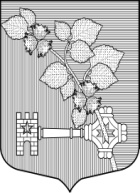 АДМИНИСТРАЦИЯВИЛЛОЗСКОГО ГОРОДСКОГО ПОСЕЛЕНИЕ ЛОМОНОСОВСКОГО РАЙОНАНаселение/годыЕд. изм.на 31.12.2022г.Численность населения чел.       11810 на 01.01.2022 г.Число родившихсячел.78Общий коэффициент рождаемостина 1000 жит.6,6Число умершихчел.50Общий коэффициент смертностина 1000 жит.4,23Коэффициент естественного прироста населения  на 1000 жит.2,37НаименованиеВид выпускаемой продукцииКоличество  работающихООО «СТГТ»Газовые турбинынет сведенийООО «Полиграф Лэнд»Полиграфия61ООО «Производственная компания «ФЛЕКСО»Полиграфия201ООО «Полиграфоформление-ФЛЕКСО»Полиграфия102ООО «Филипп Морис Ижора»Табачные изделиянет сведенийООО «Крес Нева»Табачные изделиянет сведенийООО «ЯКОБС ДАУ ЭГБЕРТС РУС»»Производство чая и кофенет сведенийООО «ПОНССЕ»Торговля оптовая сельскохозяйственными и лесохозяйственными машинами, оборудованием и инструментами, включая тракторы44ЗАО «КО «Любимый край»Хлебобулочные и кондитерские изделия259ООО «ФДС»  Фабрика домашних солений69С-З Ф ООО «СПОРТМАСТЕР»распределительный центрЛогистика, хранение, складирование, транспортная обработка грузовнет сведенийПРОИЗВОДСТВЕННЫЙ ФЛ АО "АР ПЭКЭДЖИНГ"Производство гофрированной бумаги и картона, бумажной и картонной тарынет сведенийООО «ММ Полиграфоформление ПЭКЭджинг»Полиграфия420ООО «ММ Полиграфоформление Ротогравюр»Полиграфиянет сведенийАО "КИИЛТО-КЛЕЙ"Производство клеевнет сведенийООО "БОНЕНКАМП"Торговля оптовая автомобильными деталями, узлами и принадлежностями, кроме деятельности агентов36ФИЛИАЛ ООО "РУЛОГ" В ЛЕНИНГРАДСКОЙ ОБЛАСТИТорговля оптовая неспециализированная пищевыми продуктами, напитками и табачными изделияминет сведенийООО "ЗИГВЕРК"Торговля оптовая лакокрасочными материаламинет сведенийООО"ЭЙ.СИ.ДИСТРИБЬЮШН"Деятельность по складированию и хранениюнет сведенийАО "АЛЕРС РУС"Консультирование по вопросам коммерческой деятельности и управления84ЗАКРЫТОЕ АКЦИОНЕРНОЕ ОБЩЕСТВО "КЕРАМИН САНКТ-ПЕТЕРБУРГ"Торговля оптовая прочими строительными материалами и изделияминет сведенийООО "НГ-ЭНЕРГО"Производство электрической распределительной и регулирующей аппаратурынет сведенийООО "ИАТ ВОЛХОНКА"Торговля розничная легковыми автомобилями и легкими автотранспортными средствами в специализированных магазинахнет сведенийООО "ИАТ ГОЛД"Торговля розничная легковыми автомобилями и легкими автотранспортными средствами в специализированных магазинахнет сведенийООО «ИАТ»Торговля розничная легковыми автомобилями и легкими автотранспортными средствами в специализированных магазинах38НаименованиеВид выпускаемой продукцииЧисленность работающихЗАО «Можайское»Овощеводство, производство молока86ЗАО «Предпортовый»овощеводство178ООО «Нагорное»птицеводство25НаименованиеВид деятельностиЧисленность работающихСовет депутатов муниципального образования Виллозское городское поселение Ломоносовского района Ленинградской областиДеятельность органов местного самоуправления2 (на постоянной  основе)Администрация муниципального образования Виллозское городское поселение Ломоносовского района Ленинградской областиДеятельность органов местного самоуправления25Муниципальное учреждение "Центр культуры и досуга" муниципального образования Виллозское городское поселение Ломоносовского района Ленинградской областиДеятельность учреждений клубного типа, библиотек39Муниципальное учреждение «Бюро ритуальных услуг» Виллозское городское поселение Ломоносовского района Ленинградской областиОрганизация похоронного дела1ГБУЗ ЛО «Ломоносовская МБ»Лечебно-проф. услугиН/ДУправление образованием (школы и дет. сады)Образовательные услуги340Показатели2022 год (оценка)Показатели2022 год (оценка)2023 год2023 год2024 год2024 год2025 год2025 год2026 год2026 год2027 год2027 год2028 год2028 годПоказатели2022 год (оценка)вариант 1вариант 2вариант 1вариант 2вариант 1вариант 2вариант 1вариант 2вариант 1вариант 2вариант 1вариант 2Доходы бюджета - всего436 565.3387 844.2387 844.2400 755.8405 283.9413 825.6421 008.9426 778.0437 444.0440 136.1454 298.7453 912.4471 925.2Налоговые и неналоговые доходы - всего375 717.8387 840.7387 840.7400 755.8405 283.9413 825.6421 008.9426 778.0437 444.0440 136.1454 298.7453 912.4471 925.2Налоговые доходы бюджета  - всего363 892.8375 741.7375 741.7388 253.9392 271.9400 406.3407 492.0412 939.0423 402.7425 863.9439 817.9439 193.5456 882.5в том числе:налог на доходы физических лиц226 069.0235 111.8235 111.8242 941.0244 704.4250 545.1254 198.9258 387.1264 061.8266 474.6274 307.4274 815.3284 950.5из них поступления по дополнительному нормативу НДФЛакцизы1 361.91 361.91 361.91 407.31 474.91 451.31 532.11 496.81 691.51 543.61 744.41 591.91 812.1налог, взимаемый в связи с применением упрощенной системы налогообложенияналог на имущество физических лиц3 851.94 006.04 006.04 139.44 338.04 269.04 506.34 402.64 681.24 540.44 862.84 682.55 051.5земельный налог132 610.0135 262.0135 262.0139 766.2141 754.6144 140.9147 254.7148 652.5152 968.2153 305.3158 903.0158 103.8165 068.4Неналоговые доходы - всего 11 825.012 099.012 099.012 501.913 012.013 419.313 516.913 839.014 041.314 272.214 480.814 718.915 042.7Безвозмездные поступления60 847.53.53.5в том числе:Безвозмездные поступления из других бюджетов бюджетной системы Российской Федерации60 847.53.53.50.00.00.00.00.00.00.00.00.00.0ДотацииСубсидии60 844.0Субвенции3.53.53.5Иные межбюджетные трансфертыРасходы бюджета  - всего 407 821.9385 831.2385 831.2398 679.4411 264.5419 158.1426 833.6428 006.7439 419.3446 965.9453 173.1460 955.9478 841.0      Дефицит(-), профицит(+) бюджета 28 743.42 013.02 013.02 076.4-5 980.6-5 332.5-5 824.7-1 228.7-1 975.3-6 829.81 125.6-7 043.5-6 915.8Муниципальный долгПоказатель2022202320242025202620272028Доходы всего5 930,54 550,44 172,54 084,92 547,82 603,82 657,61. Налоговые доходы2522,22 040,82 100,82 135,52 200,12 250,02 297,8В том числе:Налог на доходы физических лиц1 145,1978,21 008,51 017,11 049,61 83,91 120,22. Неналоговые доходы438,6366,7343,3343,2347,7353,8359,83. Безвозмездные поступления2 969,71 994,61 728,41 606,2В том числе:Дотации152,3152,2141,8144,8Субсидии1 339,9250,386,354,5Субвенции1 465,31 509,21 489,21 396,1Расходы5 608,34 906,84 416,64 332,8 2 801,22 864,1 2 923,4Дефицит/профицит322,2-356,4-244,1-247,9-253,4-260,3-265,8Показатель2022202320242025202620272028Расходы, всего3629,93228,33 048,22 991,51489,61 519,41549,81. Программные расходы, всего3629,92708,62529,62459,4Удельный вес (%)83,983,082,21.1. Муниципальная программа “Современное образование в Ломоносовском муниципальном районе”2127,22260,12116,62027,11.2. Муниципальная программа “Развитие молодежной политики, культуры, физической культуры, спорта и туризма в Ломоносовском муниципальном районе”218,4261,4232,8243,21.3. Муниципальная программа “Обеспечение устойчивого функционирования и развития коммунальной и инженерной инфраструктуры и повышение энергоэффективности в Ломоносовском муниципальном районе”00001.4. Муниципальная программа “Развитие малого и среднего предпринимательства в Ломоносовском муниципальном районе”3,03,03,83,51.5. Муниципальная программа “Развитие автомобильных дорог в Ломоносовском муниципальном районе”27,330,113,714,31.6. Муниципальная программа “Развитие сельского хозяйства в Ломоносовском муниципальном районе”9,510,010,010,01.7. Муниципальная программа “Дополнительные меры социальной поддержки населения в Ломоносовском муниципальном районе”28,127,930,332,91.8. Муниципальная программа “Управление муниципальными финансами   Ломоносовского муниципального района”108,7116,0122,4128,21.9. Муниципальная программа “Комплексное развитие социальной и инженерной инфраструктуры муниципального образования Ломоносовский муниципальный район”635,42. Непрограммные расходы, всего471,9519,7518,6532,11489,61519,41549,8Удельный вес (%)16,117,017,8100,0100,0100,0